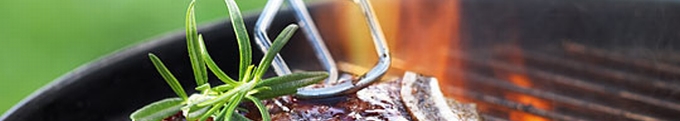 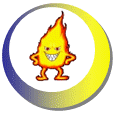 Гриль является, одним из многих признаков лета и нет ничего более приятного, чем собраться с друзьями и семьей для коллективного отдыха в солнечный день. Хоть июнь и июль популярны для гриля, они также являются пиковыми по пожарам случившимся в хоте приготовления гриля и шашлыков. Проведенный анализ более 8000 пожаров произошедших в период между 2006 и 2010, показал, что большинство вызванных пожаров произошли с применением газовых грилей, согласно докладу NFPA в 2013 году.В предверии летнего сезона грилей, напоминаем:Пропан и древесный уголь следует использовать только на открытом воздухе.Гриль необходимо разместить достаточно долеко от дома, бесседки, карнизов и нависящих ветвей.Не подпускайте детей и домашних животных к грилю.Держите гриль чистым путем удаления жира на гриле и в лотке под ним.Никогда не оставляйте без присмотра гриль.